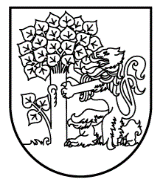 Liepājas pilsētas domes sēdeRožu iela 6, Liepāja, LV-3401, tālrunis: 63404750, e-pasts: pasts@liepaja.lv, www.liepaja.lv17.12.2020. plkst. 12:00, izmantojot videokonferenču rīku ZOOMDARBA KĀRTĪBANr.p.k.JautājumsZiņo1.Par grozījumiem 2020.gada Attīstības budžeta pieprasījumā un Liepājas pilsētas attīstības programmas 2015.-2020.gadam pielikumā Nr.2.1. "Rīcību plāns 2015.-2020.gadam".G.ANSIŅŠ2.Par 2021.gada Attīstības budžeta pieprasījumu un Liepājas pilsētas attīstības programmas 2015.-2020.gadam pielikumu Nr.2.1. ”Rīcību plāns 2015.-2020.gadam” (2021.gada plāns).G.ANSIŅŠ3.Par Mazo un vidējo komercsabiedrību projektu līdzfinansējuma sadali 2021.gadā.U.SESKS4.Par nodomu protokola noslēgšanu.A.DEKSNIS5.Par grozījumiem deleģēšanas līgumā.A.DEKSNIS6.Par sadarbības līguma noslēgšanu.G.ROČĀNS7.Par sadarbības līguma noslēgšanu.J.VILNĪTIS8.Par vispārizglītojošo skolu izglītojamo nodrošināšanu ar pārtikas pakām ārkārtējās situācijas laikā no 7.-18.decembrim.J.VILNĪTIS9.Par pašvaldības iestādes "Liepājas pilsētas būvvalde" vadītāju.J.VILNĪTIS10.Par Liepājas pilsētas domes Integrētu teritoriālo investīciju projektu iesniegumu vērtēšanas komisijas likvidēšanu.G.ANSIŅŠ11.Par grozījumiem Liepājas pilsētas domes 2018.gada 17.maija nolikumā Nr.29 “Liepājas pilsētas pašvaldības iestādes “Liepājas pilsētas Domes Sociālais dienests” nolikums””.G.ANSIŅŠ12.Par grozījumiem Liepājas pilsētas domes 2013.gada 16.maija nolikumā Nr.5 "Liepājas Valsts 1.ģimnāzijas nolikums".P.SEREDA13.Par saistošo noteikumu precizēšanu.A.DEKSNIS14.Par ārpuskārtas vietas piešķiršanu pirmsskolas izglītības iestādē.L.MATISONE15.Par grozījumu saistošajos noteikumos.L.MATISONE16.Par saistošo noteikumu apstiprināšanu.L.MATISONE17.Par grozījumiem Liepājas pilsētas domes 2019.gada 19.decembra saistošajos noteikumos Nr.19 "Par Liepājas pilsētas pašvaldības budžetu 2020.gadam".J.VILNĪTIS18.Par Liepājas pilsētas pašvaldības budžetu 2021.gadam.J.VILNĪTIS19.Par grozījumiem Liepājas pilsētas domes 2019.gada 19.decembra lēmumā Nr.533.G.ANSIŅŠ20.Par telpu Klaipēdas ielā 96A nodošanu lietošanā.G.ANSIŅŠ21.Par kustamas mantas nodošanu bezatlīdzības lietošanā.A.DEKSNIS22.Par grozījumu Liepājas pilsētas domes 2005.gada 15.decembra lēmumā Nr.640 "Par Liepājas pilsētas pašvaldības iestādi "NEKUSTAMĀ ĪPAŠUMA PĀRVALDE"".L.MATISONE23.Par nekustamā īpašuma, zemesgabala Jūras ielā 16, daļas zemes nomas tiesības izsoles rezultātu apstiprināšanu.L.MATISONE24.Par zemes vienības Liepājas ezers daļu.L.MATISONE25.Par zemesgabala Egļu ielā 34 Pilsētu zemes nomas pārjaunojuma līguma termiņa pagarināšanu.L.RJAZANOVA26.Par zemesgabala Ganību ielā 103 Pilsētu zemes nomas līguma termiņa pagarināšanu.L.RJAZANOVA27.Par zemesgabala Ploču ielā 16 Pilsētu zemes nomas līguma termiņa pagarināšanu.L.RJAZANOVA28.Par zemesgabala Priežu ielā 53 Pilsētu zemes nomas līgumu termiņu pagarināšanu.L.RJAZANOVA29.Par zemesgabala Vidusceļa ielā 33, Liepājā, 1/2 domājamās daļas Pilsētu zemes nomas līguma termiņa pagarināšanu.L.RJAZANOVA30.Par zemesgabala Vidusceļa ielā 33, Liepājā, 1/2 domājamās daļas Pilsētu zemes nomas līguma termiņa pagarināšanu.L.RJAZANOVA31.Par zemesgabala Jāņa Asara ielā 16, Liepājā, 1/2 domājamās daļas Pilsētu zemes nomas līguma termiņa pagarināšanu.L.RJAZANOVA32.Par zemesgabala Pīļu ielā 13, Liepājā, 1/8 domājamās daļas Pilsētu zemes nomas līguma termiņa pagarināšanu.M.ŠVEIDUKS33.Par zemesgabala Miežu ielā 6, Liepājā, 14/48 domājamo daļu Pilsētu zemes nomas līguma termiņa pagarināšanu.M.ŠVEIDUKS34.Par zemesgabala Pļavu ielā 75D, Liepājā, 2/3 domājamo daļu Pilsētu zemes nomas līguma termiņa pagarināšanu.M.ŠVEIDUKS35.Par zemesgabala Rucavas ielā 18, Liepājā, 5/8 domājamo daļu Pilsētu zemes nomas līguma termiņa pagarināšanu.M.ŠVEIDUKS36.Par zemesgabala Lauku ielā 24 Pilsētu zemes nomas pārjaunojuma līguma termiņa pagarināšanu.M.ŠVEIDUKS37.Par zemesgabala Dzērves ielā 10B Pilsētu zemes nomas līgumu termiņu pagarināšanu.M.ŠVEIDUKS38.Par zemesgabala Stārķu ielā 42A Pilsētu zemes nomas līguma termiņa pagarināšanu.M.ŠVEIDUKS39.Par dzīvokļa īpašuma Atmodas bulvārī 10-51 atsavināšanu.E.STRIKS40.Par dzīvokļa īpašuma Ģenerāļa Baloža ielā 21-38 atsavināšanu.E.STRIKS41.Par dzīvokļa īpašuma Imantas ielā 10-3 atsavināšanu.E.STRIKS42.Par dzīvokļa īpašuma Katedrāles ielā 13-13 atsavināšanu.E.STRIKS43.Par dzīvokļa īpašuma Oskara Kalpaka ielā 76/80-34 atsavināšanu.E.STRIKS44.Par dzīvokļa īpašuma Pulkveža Brieža ielā 9-10 atsavināšanu.E.STRIKS45.Par dzīvokļa īpašuma Vērgales ielā 1-44 atsavināšanu.E.STRIKS46.Par nekustamo īpašumu atsavināšanu.E.STRIKS47.Par nekustamo īpašumu Ģenerāļa Baloža ielā 49 un Ģenerāļa Baloža ielā 53 atsavināšanu.E.STRIKS48.Par grozījumiem Liepājas pilsētas domes 2020.gada 15.oktobra lēmumā Nr.540/14 "Par dzīvokļa īpašuma Krūmu ielā 51-15 nosacīto cenu".V.VITKOVSKIS49.Par grozījumiem Liepājas pilsētas domes 2020.gada 15.oktobra lēmumā Nr.544/14 "Par dzīvokļa īpašuma Siguldas ielā 29-27 nosacīto cenu".V.VITKOVSKIS50.Par grozījumiem Liepājas pilsētas domes 2020.gada 15.oktobra lēmumā Nr.547/14 "Par dzīvokļa īpašuma Vērgales ielā 1-19 nosacīto cenu".V.VITKOVSKIS51.Par dzīvokļa īpašuma Atmodas bulvārī 12A-59 nosacīto cenu. G.SKOROBOGATOVA  52.Par dzīvokļa īpašuma Ferdinanda Grīniņa ielā 6-8 nosacīto cenu.G.SKOROBOGATOVA53.Par dzīvokļa īpašuma Ģenerāļa Baloža ielā 11-27 nosacīto cenu.G.SKOROBOGATOVA54.Par dzīvokļa īpašuma Ģenerāļa Baloža ielā 19-35 nosacīto cenu.G.SKOROBOGATOVA55.Par dzīvokļa īpašuma Jelgavas iela 7-26 nosacīto cenu.G.SKOROBOGATOVA56.Par dzīvokļa īpašuma Katedrāles ielā 11-37 nosacīto cenu.G.SKOROBOGATOVA57.Par dzīvokļa īpašuma Mežu ielā 53-72 nosacīto cenu.G.SKOROBOGATOVA58.Par dzīvokļa īpašuma Vērgales ielā 1-12 nosacīto cenu.G.SKOROBOGATOVA59.Par nekustamā īpašuma Piltenes ielā 1-2N atkārtotu izsoli.V.VITKOVSKIS60.Par dzīvokļa īpašuma Pīlādžu ielā 33-5 atkārtotu izsoli.V.VITKOVSKIS61.Par dzīvokļa īpašuma Pīlādžu ielā 33-6 atkārtotu izsoli.V.VITKOVSKIS62.Par nekustamā īpašuma Uliha ielā 36 izsoli.A.DEKSNIS63.Par dzīvokļa īpašuma Uliha ielā 35/37-23 domājamo daļu izsoli.A.DEKSNISDOMES PRIEKŠSĒDĒTĀJSJ.VILNĪTIS